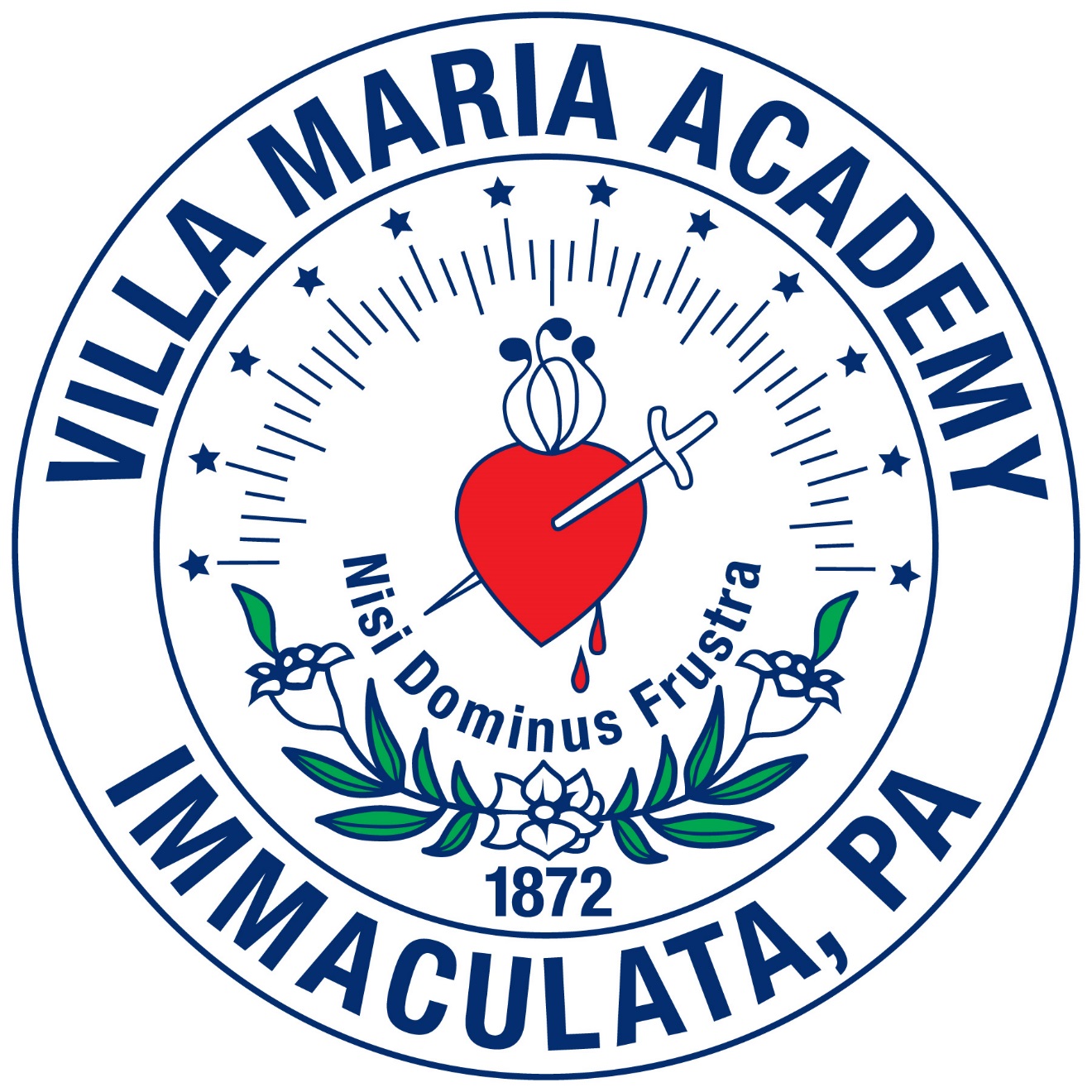 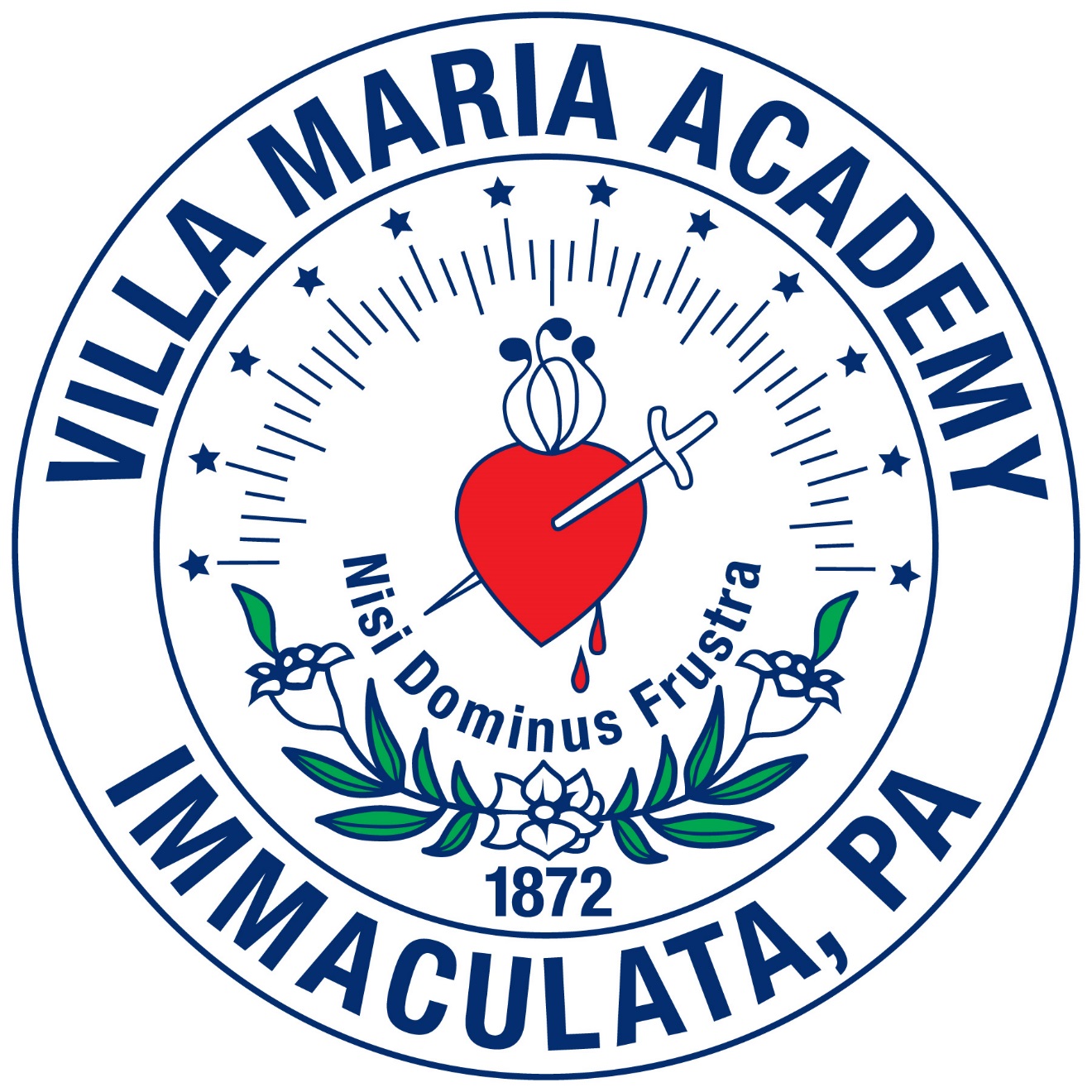 STUDENT INFORMATIONName of Applicant (First, Middle, Last) ____________________________________________________Date of Birth ______________________Address ______________________________________________________________________________City ________________________________________ State ______________ ZIP __________________Home Phone (____)____________________________ Country of Birth___________________________ 

Requesting Admission for Grade _________________ Enrollment Year___________________________*Students must be of the required age by September 1st (3, 4, 5, 6)*	
FAMILY INFORMATIONApplicant resides with:     ___Both Parents     ___Father     ___Mother    ___Stepfather   ___Stepmother
___Parents are separated or divorced   ___Mother is deceased   ___Father is deceased    ___Guardian

If divorced, custodial rights are given to_____________________________________________________
                            		 (A copy of the custody order must be on file at Villa Maria Academy)Parents:Name of Father _______________________________________________________________________
Address (if different)___________________________________________________________________
Father’s home # ____________________________ Father’s cell ________________________________
Father’s email ____________________________ Father’s Occupation____________________________
Title____________________________________ Employer____________________________________
Business Address______________________________________________________________________
Business phone_______________________________ Business email____________________________

Name of Mother ______________________________________________________________________
Address (if different)___________________________________________________________________
Mother’s home # ____________________________ Mother’s cell ______________________________
Mother’s email ____________________________ Mother’s Occupation__________________________
Title____________________________________ Employer____________________________________
Business Address______________________________________________________________________
Business phone_______________________________ Business email____________________________Siblings: 
Full Name				      	Age			Current School_____________________________		__________		_________________________
_____________________________		__________		_________________________
_____________________________		__________		_________________________
_____________________________		__________		_________________________Grandparents:Maternal_____________________________________________________________________________
Address______________________________________________________________________________

Paternal______________________________________________________________________________
Address______________________________________________________________________________Legacy: Is anyone in your family a graduate of Villa Maria Academy Lower School?       ___Yes ___ No
Full Name				      	Class Year		Maiden Name_____________________________		__________		_________________________
_____________________________		__________		_________________________

SCHOOL INFORMATIONSchool District _______________________________ County of Residence _______________________Current School __________________________________ Grade ____________________ (if applicable)
Has your child undergone psycho-educational testing?  ___Yes ___No 
(If yes, please provide a copy with this application)
Preschool/Prekindergarten Program:  
4-Year Old Full Day (5 days)  		3-Year Old Full Day (3 days: T, W, Th)
4-Year Old Half Day (5 days)		3-Year Old Half Day (3 days: T, W, Th)  
3-Year Old Full Day (5 days) 		3-Year Old Half Day (5 days)                                         
RELIGIOUS INFORMATION

Religion _______________________________ Parish ________________________________________

TUITION ASSISTANCE (Grades K-8 only)___ I am interested in tuition assistance.

Villa Maria Academy Lower School offers need-based tuition assistance to qualified students. In order for the student to be considered for financial assistance, the parent must submit an application for admission as well as the tuition assistance application.By submitting this form and the non-refundable $75.00 application fee, I understand that the applicant will be considered for admission for the grade and year indicated on this form and that Villa Maria Academy will require transcripts from the applicant’s current school.  All information will be held in confidence by the School.
I certify that the statements and information in this application are true and correct and honestly presented.

Parent Signature___________________________________   Date____________________________Include the below items with this application to Villa Maria Academy Office of Admissions:$75 non-refundable application fee made payable to: Villa Maria Academy Lower SchoolCopy of the child’s birth certificate